Me llamo _______________________ Español 2 Descubre 2 Lección 1: En el consultorio										 (At the Doctor’s Office)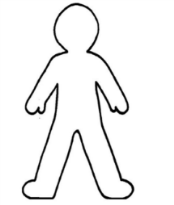 El cuerpo: The body	                                   		B. La salud (health)					 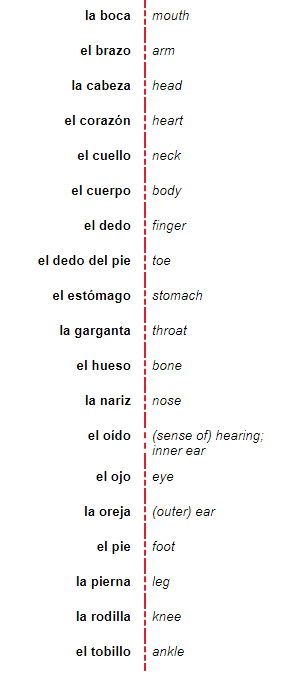 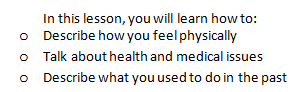 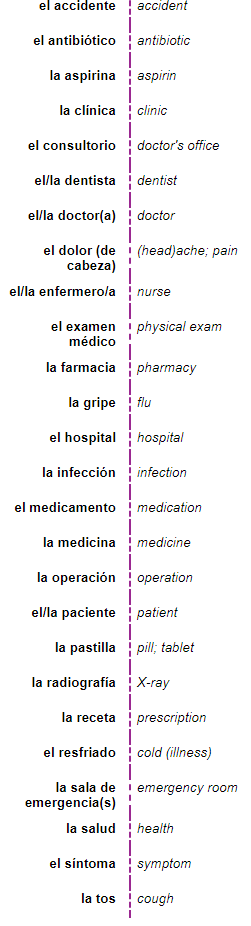           C. Los Verbos  										D. Los adverbios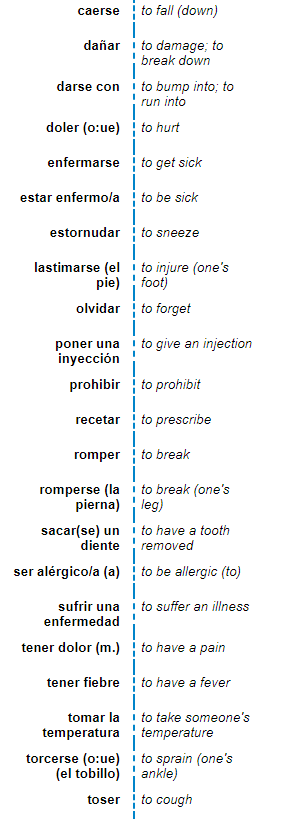 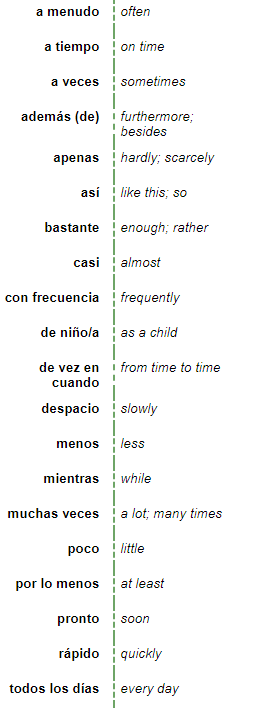 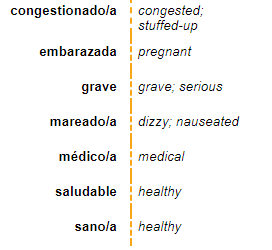 ~~~~~~~~~~~~~~~~Gramática~~~~~~~~~~~~~~~~~~DOLER = to _____________What kind of verb is DOLER? 1. ______________________                                  And 2. __________________________How to use DOLER:1. Decide who is being hurt (that’s  me, te, le, nos , les)2. Decide what part of the body is doing the hurting (el brazo, los pies)3. Conjugate doler for the part(s) of the body.4. All together = pronoun, verb, body part.5.Me duelen los pies. = My feet hurt (me).1.Your eyes hurt = ____________________________________________2. My arm hurts. ____________________________________________3. Her throat hurts. ____________________________________________You can specify who is being hurt by putting “A” and the person’s name before the pronoun( me te le nos les).4.  My mom’s ear hurts ______________________________________________Leer mi mente: ¡Vocabulario!Choose a vocab word from sections A and B that might work as an answer to the definitions.Tiene tu cerebro adentro _________________________________________El lugar a donde vas para una visita rutina o cuando estás enfermo _____________________________Se usa para tirar la pelota _________________________________________La persona en el consultorio que toma la temperatura y la presión, no es un doctor ________________Lo usas para oler las flores _______________________________________Vas a su oficina para limpiar los dientes, o cuando te duelen los dientes ______________________El lugar a donde vas cuando tienes una emergencia ____________________________La parte de tu cuerpo donde te pones collares _____________________________Usas estas partes del cuerpo para contar y para tocar instrumentos _______________________________Puedes sentirte el amor _____________________________________Cuando tienes la gripe, te duele. Es difícil hablar _________________________________________El lugar a donde vas para obtener/conseguir la receta _________________________________________Existen dentro de tu cuerpo. Son blancos (esqueletos)  _________________________________________ La persona enferma en el hospital _________________________________________Lo que tomas para combatir tu enfermedad _________________________________________Son partes (feas) de tus pies _________________________________________La parte de tu pierna que se dobla (bends/folds) fácilmente  _________________________________________Cuando te hacen cirugía  _________________________________________Después de comerla, tu comida espera aquí para digestión.  _________________________________________Se usa (one uses it) para hablar y comer _________________________________________Formas diferentes de medicamento:  __________________________________________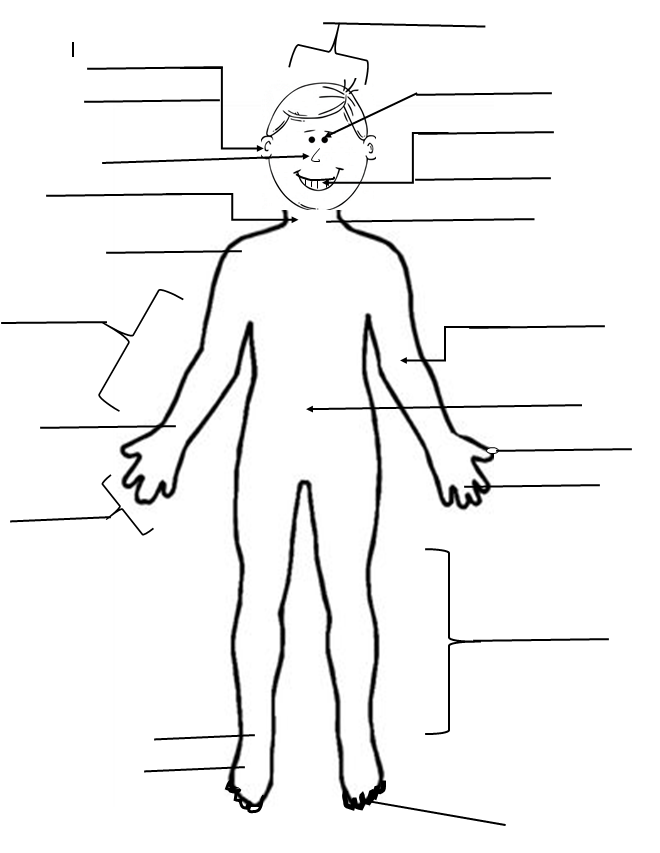 Los verbos reflexivos:Más reflexivos:Which tense do you think you will most likely use for the verbs torcerse el tobillo, enfermarse, and lastimarse?Escribe en español:You get sick in the winter. (Tú)Te enfermas en el invierno. I get sick in the spring. ________________________________________________________I always used to get sick/ always got sick in the spring. __________________________________________________________________________________I got sick last week.  ____________________________________________________________________________He broke his leg ________________________________________________________________________________El pretérito: RepasoRegular endings:-AR	-ER/-IR                 In the yo form preterite:-car  __________________    -gar  __________________________    -zar  _______________________Nadar, yo ___________________________ ella ___________________________ ustedes _________________________Buscar, yo ___________________________ ella ___________________________ ustedes _________________________Comer yo ___________________________ ella ___________________________ ustedes _________________________Vivir yo ___________________________ ella ___________________________ ustedes _________________________Entender yo _________________________nosotros  _____________________ ustedes _________________________Comenzar yo _________________________nosotros  _____________________ ustedes _________________________Jugar yo _________________________nosotros  _____________________ ustedes _________________________Cerrar Tú _________________________nosotros  _____________________ ustedes _________________________Sacar yo _________________________nosotros  _____________________ ustedes _________________________Dormir Tú _________________________nosotros  _____________________ ustedes _________________________Servir Tú _________________________nosotros  _____________________ ustedes ____________________________________verbs are the only verbs that can stem-change in the preterite. They can only stem change in the 3rd person(sandalia) and they change to just ONE letter: U or I.Stem-changing Verbs= Verbs ending in –ir that have a stem change in the present tense change from:o->ue->iin the forms of él/ella/usted and ellos/ellas/ustedes.Dormir Nosotros ______________________Ellos ______________________Divertirse Yo ______________________Nico ______________________PedirTú ______________________Uds. ______________________SeguirAle y yo ______________________Ella ______________________PreferirYo ______________________Silvia ______________________VestirseNosotros ______________________Ana y Juan_____________________Irregular preterite: i-Stem Verbsu-Stem Verbsuv-Stem VerbsPreterite Endings for these Verbs:----------------------------------------------------------------------------------------------------------------------------------------- j-Stem VerbsPreterite Endings for these Verbs **ellos**----------------------------------------------------------------------------------------------------------------------------------------- Escribe la forma correcta del verbo en el pretéritoVer, yo_____________________   ellos _________________________________ nosotros _____________________________Venir, yo____________________   ellos _________________________________ nosotros _____________________________Querer, él ___________________________   ellos _____________________________ nosotros _____________________________Ser, usted  ___________________________   ellos _____________________________ nosotros _____________________________Decir, usted  ___________________________   ellos _____________________________ nosotros _____________________________Poder, tú ___________________________   to _____________________________ nosotros _____________________________Estar, yo ___________________________   ellos _____________________________ nosotros _____________________________Poner, ella ___________________________   ellos _____________________________ nosotros _____________________________Saber, usted ___________________________   tú _____________________________ nosotros _____________________________Escribe una oración en el pretérito:Yo / andar en bicicleta ___________________________________________________________Ellos / querer comer chocolate_____________________________________________________Tú / poder correr en el partido_____________________________________________________Alfredo / conducir la camioneta____________________________________________________Mis padres / traer la tarjeta de crédito_______________________________________________Usted / decir que era hora de comer________________________________________________Lupe y Martin / hacer una excursión________________________________________________Nosotros / tener que sacar dinero__________________________________________________Yo / estar en la tienda ___________________________________________________________Mi madre/ saber la verdad________________________________________________________La guía / venir del sendero________________________________________________________Tú y yo / poner el kayak en al lago__________________________________________________Escribe las formas en el pretérito						Dar				VerSer/IrEscribe una oración en el pretérito.Yo / ir / pharmacy______________________________________________________Los pacientes / ver / pills __________________________________________________Mi tío y yo / dar / prescription ___________________________________________________El hospital / ser/ fantástico __________________________________________________________X-rays / ser / rápido  ____________________________________________________________T / ir de vacaciones ____________________________________________________Yo no / ver/ la doctora __________________________________________________________Tú / dar la medicina______________________________________________________The Imperfect TenseThe imperfect tense is another past tense in Spanish. You use the preterite to tell about completed actions in the past. The imperfect is used to describe habitual actions in the past, things you always used to do, or what continuing action was occurring before an interruption.The imperfect is used to describe something that was not perfected or not completed in the past. You use it to…say how old someone was tell what time it wastell what the weather was liketalk about something that was happening (continuous action in the pasttalk about something you used to do FORMATIONS!    Rule: take the infinitive, drop the -AR, -ER, or -IR, and then add these new endings!Regular verbs in the imperfect take these endings: AR:						               -ER/-IR: (same endings!)Trabajar						EscribirQuerer:Only three verbs are irregular in the imperfect!				Ser:		                 Ir:											                                        		                                          Ver:Los USOS DEL IMPERFECTO Cuando yo era niña, íbamos a la playa.  = When I was little (continuous action), we used to go (habitual action) to the beach. You don’t see the beginning of the speaker being a young child, so you use the imperfect. The íbamos form for Ir (to go) implies that it was a usual/habitual/customary action that occurred in the past. Notice that there is no WORD for “used to.” Instead, you get this connotation from using the imperfect tense.Try these!Yo siempre _________________ (played) a los deportes.Cuando yo _________________ niña, mis hermanos y yo ________________(spent) mucho tiempo juntos. Las chicas ____________________(watched) muchas películas.Mi familia ______________________ (went/used to go) a la playa todos los veranos.Las estudiantes ___________________ (were) muy contentas en la escuela.Cuando mi padre  ______________ (was) joven, _______  (he was) alto y __________ (had) pelo castaño.Mi madre siempre nos ______________ (read) cuentos antes de dormir.Contesta en español:¿Dónde vivían tus abuelos? _______________________________________________________¿Adónde iban tú y tu familia en el verano? ____________________________________________________________________________________Preterite vs.  ImperfectYou have learned two verb forms used for the past tense: the preterite and the imperfect. How do you know when to use each one? You really need to picture the situation. Do you see a specific beginning or ending? If so, use the preterite for that verb. A las cinco, yo empecé mi tarea. =At 5, I started my homework. If it’s a continued action in the scene, use the imperfect.The people were afraid = Las personas tenían miedo.  (you don’t see the start of the people being scared)You can apply both tenses to talk about two overlapping events. • the imperfect for what was going on at the time (continued event)• the preterite for the action that occurred or interrupted.When I was studying, my friend called me.                       Cuando yo estudiaba,                             mi amiga me llamó.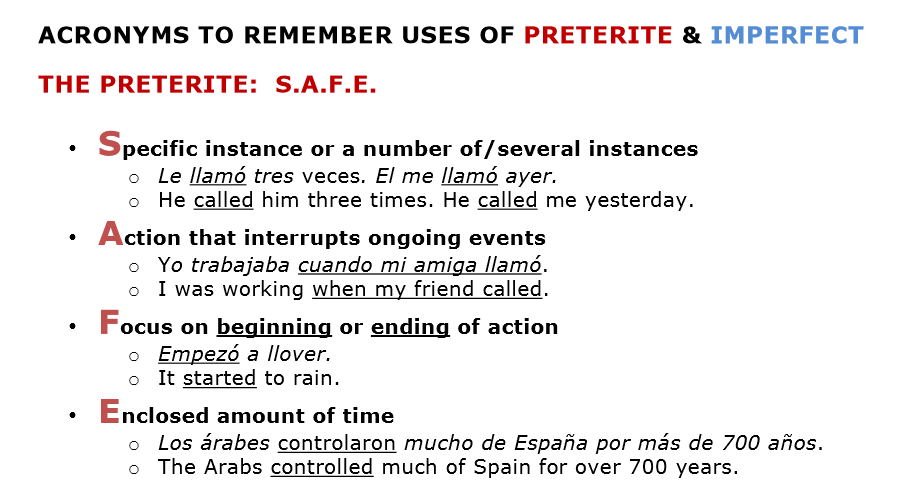 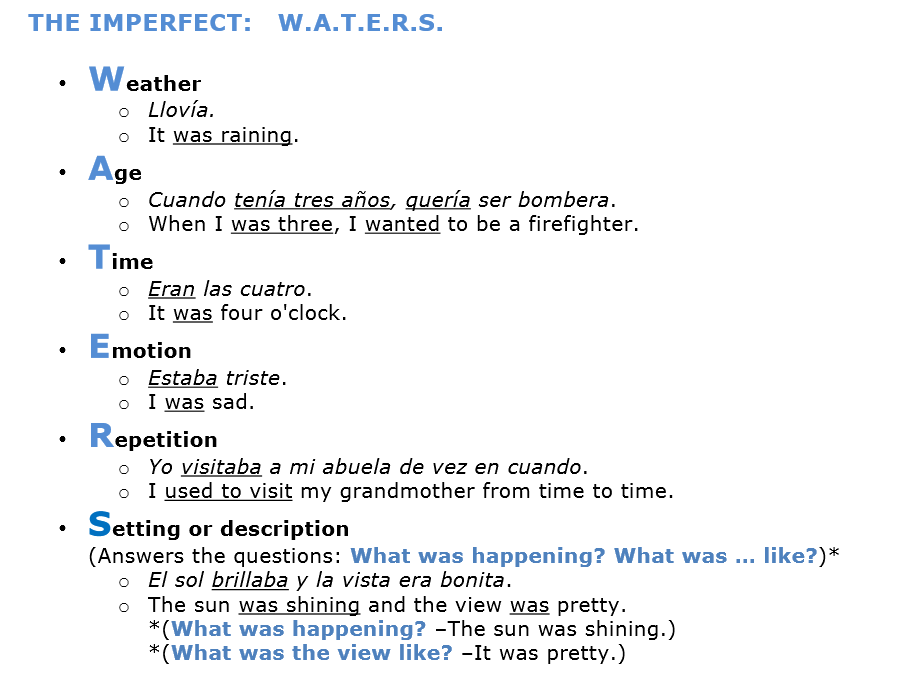 For each verb, write a P if the tense should be preterite and an I if the tense should be imperfect.During college, I always studied and partied a lot. I didn’t use a calculator on the homework last night.My family supported the governor in all the elections.We were fundraising for cheer when we heard the news.I was enjoying a walk in the park when it started to rain.All of the students worked hard every day.My family and I would always make sundaes every summer.We used to date.We were friends back then, but we stopped talking.We were on our way to the party when my dad called.I was climbing trees when I fell.While my mom made dinner, I studied a lot.Last night I talked to my boyfriend for 3 hours.The spoiled child would cry when he didn’t get the toy he wanted.Why did you throw trash in the street?I bought lunch yesterday.I was buying my lunch when the bell rang.When I was little, we used to live in Bellevue.Based on the above sentences, what kinds of words trigger the use of the imperfect? _________________________________________________Based on the above sentences, what kinds of words trigger the use of the preterite? _________________________________________________Phrases that trigger the imperfect tense: _________________________________________________Phrases that trigger the preterite tense: _________________________________________________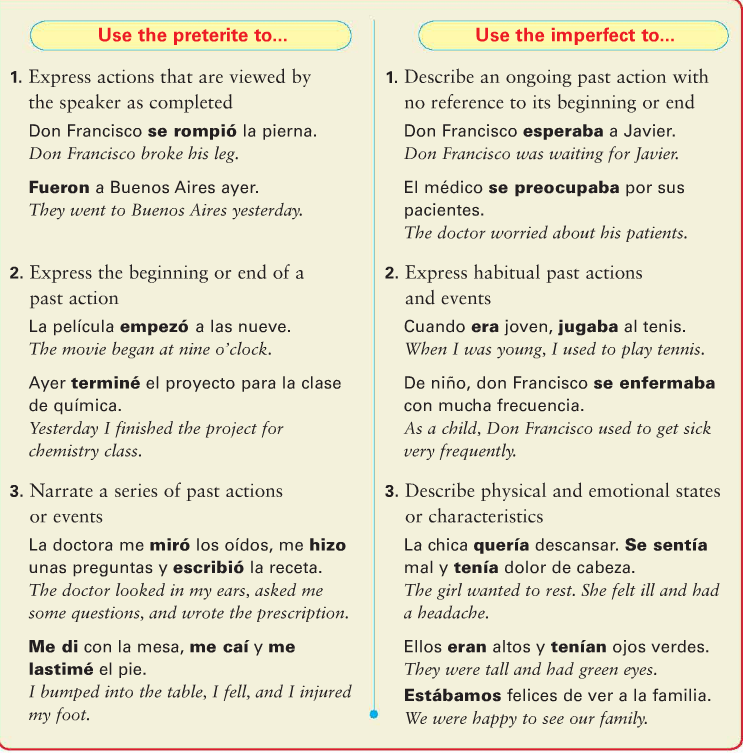 Apuntes: ________________________________________________________________________________________________________________________________________________________________________________________________________________________________________________________________________________________________________________________________________________________________________________________________________________________________________________________________________________________________________________________________________________________________________________________________________________________________________________________________________________________________________________________________________________________________________________________________________________________________________________________________________________________________________________________________________________________________________________________________________________________________________________________________________________________________________________________________________________________________________________________________________________________________________________________________________________________________~~~~~~~~~~~~~~~~~~~~~~~~~~¡ADVERBIOS!~~~~~~~~~~~~~~~~~~~~~~~~~~~Adverbs in Spanish!Adverbs describe an action. In English, adverbs tell when, where, how, how long, or how much.  In English, many adverbs  end in -ly. In Spanish, many adverbs end in –mente. In Spanish, adverbs can be formed by:Starting with the feminine form of the adjective (fabuloso  fabulosa) adding -mente to the singular feminine form (fabulosamente)adding -mente to the singular form if it ends an E or a consonant (L or Z etc) (facilmente)If the adjective has an accent, the adverb does as well.rápido → rápida: Ricardo corre rápidamente.  Ricardo runs quickly/rapidly.Frecuente + mente =  Competimos frecuentemente. = we compete frequently.Fácil  + mente =  Hice la tarea  fácilmente. I did the homework easily.Usa una de los adjetivos en la caja para crear una oración con un adverbio nuevo.Modelo: estudiar ciencias = Anoche, yo estudié ciencias seriamente.1. terminar mi almuerzo _______________________________________________________2.  planear la fiesta________________________________________________3. Participar en la clase _______________________________________________________4. El señor /perder sus lentes  _______________________________________________________5. Tomar el examen _______________________________________________________6. comer un pastel de chocolate  _______________________________________________________7. Decir adiós a sus amigos  _______________________________________________________HACE… QUE…Constructions with HACE QUE                                            PRESENT: Use “hace (time period) que” to describe what’s been going on or what happened some time ago:To describe how long something has been going on, use:hace + the period of time + que + the present tenseHace dos años   que estudio español=It makes   2 years  that    I study  Spanish (I’ve been studying Spanish for 2 years)In this sentence, it’s implied that the speaker is still doing the activity, in this case, still studying Spanish.With a question, you just add the idea of “how much time?”cuánto tiempo + hace + que + the present tense¿Cuánto tiempo hace que sales con ella? (how long have you been going out with her?)¿Cuánto tiempo hace que estudias español?How much time does it make that you study Spanish?Try these! Escribe en español:I have been studying for 2 hours.  (It makes 2 hours that I study) _______________________________________________________________________We have been sick for one week.   _______________________________________________________________________How long has your mom been at the doctor’s office? _______________________________________________________________________Contesta en español: ¿Cuánto tiempo hace que juegas tu deporte favorito? _______________________________________________________________________¿Cuánto tiempo hace que eres amigos con tu mejor amigo?  _______________________________________________________________________Constructions with HACE QUE                               PAST:When you want to express the idea of “ago,” you use the preterite tense of the verb.Hace +amount of time + que + preterite verb(you can also switch the order to “preterite verb + hace + time without a que!)I met Juan 5 years ago. = Hace 5 años que conocí a Juan.   OR Conocí a Juan hace 5 años.             He  finished that book many years ago = Hace muchos años que terminó el libro    ORTerminó el libro hace muchos años To ask how long ago did something happen, you use the same format as before:¿Cuánto tiempo + hace + que + the preterite?How long ago did you go to Mexico?¿Cuánto tiempo hace que fuiste a México?Try these: (you may have to reword this so it sounds like “it makes ___ time that verb)Escribe en español:I went to the doctor’s office three days ago. ______________________________________________How long ago did you visit Hawaii? ______________________________________________Contesta en español:¿Cuánto tiempo hace que visitaste a tus abuelos?  ______________________________________________¿Cuánto tiempo hace que te rompiste un hueso?  ______________________________________________¿Cuánto tiempo hace que saliste a cenar con tu familia? _________________________________________El “se” impersonal ​In English, we see impersonal expressions all around us.  For example, you might see a sign that says “Drivers needed,” “books sold here,” or “house for sale.”  We don’t exactly know who specifically is selling something or needing something, but we get the idea. In Spanish, you can use the pronoun ​ se ​ in order to avoid ​​specifying the person who is doing the action of the verb. If you are talking about an infinitive or singular noun, use the él/ella ​/usted form of the verb:  Se vende apartamento = apartment for sale/ apartment rented here.Se habla español = Spanish is spoken here. If you are talking about a plural item, you use the  ellos/ellas/ustedes ​form. ​​Se venden libros = books sold hereTry these! Vender / coche _______________________________Necesitar / hispanohablantes _______________________________Buscar / conductor _______________________________Reparar /carros _______________________________Escribe en español: House for rent (use alquilar) ________________________________Necesitar / medicines  _________________________________________________________Bicycle for sale __________________________________Workers needed _________________________________________________________Spanish is spoken _________________________________________________________Vender /iphones   _________________________________________________________To express ONE SHOULD (do something) you can say, Se debe (verb). One should eat vegetables = Se debe comer verduras. You also can use “SE” for certain expressions in Spanish that allow you to express something that was unplanned/allow you to get out of the responsibility. For example, in Spanish, you didn’t forget your homework, it forgot itself to you! = Se me olvidó la tarea  I let fall the pencil = Dejé caer el lápiz. (I dropped the pencil)The pencil fell (itself) to me,  I didn’t drop it (not my fault!)= Se me cayó el lápiz.I forgot my book =The book forgot  (itself )to me = ______________________________________________I dropped my phone = the phone fell (itself)  to me  ______________________________________________You dropped your papers =the papers let themselves fall to you = ______________________________________________Me duele la cabezaMe duelen los pies.éamosasteóaroníimosisteióieronStem-changeStem -changehacerQuererVenirHaberPoderPonersaberAndarEstartenerDecirTraerconducirIba eraveía